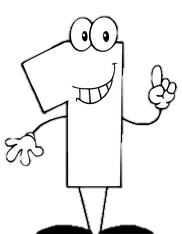 0 + 1 =1 + 1 =2 + 1 =3 + 1 =4 + 1 =5 + 1 =6 + 1 =7 + 1 =8 + 1 =9 + 1 =10 + 1 =2154387611109